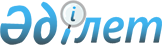 О внесении изменений и дополнений в решение районного маслихата от 25 декабря 2009 года N 19/1 "О районном бюджете Тимирязевского района на 2010-2012 годы"
					
			Утративший силу
			
			
		
					Решение маслихата Тимирязевского района Северо-Казахстанской области от 29 июля 2010 года N 25/2. Зарегистрировано Департаментом юстиции Северо-Казахстанской Северо-Казахстанской области 19 августа 2010 года N 13-12-113. Утратило силу - решением маслихата Тимирязевского района Северо-Казахстанской области от 28 марта 2011 года N 31/7

      Сноска. Утратило силу - решением маслихата Тимирязевского района Северо-Казахстанской области от 28.03.2011 N 31/7      В соответствии с пунктом 1 статьи 109 Бюджетного кодекса Республики Казахстан № 95-IV от 4 декабря 2008 года, подпунктом 1) пункта 1 статьи 6 Закона Республики Казахстан № 148 от 23 января 2001 года «О местном государственном управлении и самоуправлении в Республике Казахстан» районный маслихат РЕШИЛ:



      1. Внести в решение районного маслихата девятнадцатой сессии IV созыва от 25 декабря 2009 года № 19/1 «О районном бюджете Тимирязевского района на 2010-2012 годы» (зарегистрированное в Реестре государственной регистрации нормативных правовых актов 14 января 2010 года № 13-12-100, опубликованное в газете «Нива» (№ 4 (1872) от 23 января 2010 года) следующие изменения и дополнения:

      в пункте 1:

      подпункте 1)

      цифры «1261416» заменить цифрами «1277085,1»;

      цифры «1150» заменить цифрами «2081»;

      цифры «8550» заменить цифрами «13819»;

      цифры «1093072» заменить цифрами «1102541,1»;

      подпункте 2)

      цифры «1276598,9» заменить цифрами «1292268»;

      подпункте 3)

      цифры «8011» заменить цифрами «7788,7»;

      дополнить строкой следующего содержания:

      «погашение бюджетных кредитов - 222,3 тысяч тенге»;

      подпункте 5)

      цифры «-23193,9» заменить цифрами «-22971,6»;

      подпункте 6)

      цифры «23193,9» заменить цифрами «22971,6»;

      дополнить словами следующего содержания:

      «погашение займов – 222,3 тысяч тенге;

      используемые остатки бюджетных средств – 15182,9 тысяч тенге»;

      в пункте 8:

      цифры «89914» заменить цифрами «89077,1»;

      цифры «71522» заменить цифрами «70928,1»;

      цифры «18392» заменить цифрами «18149»;

      подпункте 1)

      цифры «25205» заменить цифрами «24474»;

      подпункте 3)

      цифры «20125» заменить цифрами «20030,9»;

      подпункте 5)

      цифры «4306» заменить цифрами «4294,2»;

      в пункте 9:

      цифры «170803» заменить цифрами «170883»;

      подпункте 3)

      цифры «3054» заменить цифрами «3134»;

      в пункте 10:

      цифры «77498» заменить цифрами «87764»;

      дополнить подпунктами 5) и 6) следующего содержания:

      «5) 226 тысяч тенге на выплату социальной помощи в рамках Программы по стимулированию рождаемости «Фонд поколений»;

      6) 10000 тысяч тенге на реконструкцию 12-ти квартирного дома в селе Тимирязево по улице Школьная, 4»;

      пункт 18-1 изложить в следующей редакции:

      «Предусмотреть в районном бюджете расходы за счет свободных остатков бюджетных средств, сложившихся на начало финансового года, в сумме 14493 тысяч тенге; возврат целевых трансфертов республиканского и областного бюджетов, неиспользованных в 2009 году, в сумме 689,9 тысяч тенге; погашение долга перед вышестоящим бюджетом по кредитам, выданным в 2010 году на поддержку специалистов социальной сферы на селе, в сумме 222,3 тысяч тенге согласно приложению 10»;

      приложения 1, 5, 8, 10 к указанному решению изложить в новой редакции согласно приложению 1, 2, 3, 4 к настоящему решению прилагаются.



      2. Настоящее решение вводится в действие с 1 января 2010 года.      Председатель XXV сессии                    Секретарь

      районного маслихата                       районного маслихата

      С. Жукеев                                  Г. Шаяхметов      СОГЛАСОВАНО:                               30 июля 2010 года      И.о. начальника государственного учреждения

      «Налоговое управление

      по Тимирязевскому району»                  А. Жактаев      Начальник государственного учреждения

      «Отдел экономики и бюджетного планирования

      Тимирязевского района»                     Ж. Макенова

Приложение 1

к решению сессии районного маслихата 

от 29 июля 2010 года № 25/2Приложение 1

к решению сессии районного маслихата 

от 25 декабря 2010 года № 19/1 Бюджет Тимирязевского района на 2010 год

Приложение 2

к решению сессии районного маслихата 

от 29 июля 2010 года № 25/2Приложение 5

к решению сессии районного маслихата 

от 25 декабря 2010 года № 19/1 Перечень текущих бюджетных программ бюджета по сельским округам Тимирязевского района на 2010 годпродолжение таблицыпродолжение таблицыпродолжение таблицы

Приложение 4

к решению сессии районного маслихата 

от 29 июля 2010 года № 25/2Приложение 10

к решению сессии районного маслихата 

от 25 декабря 2010 года № 19/1 Перечень выплат отдельным категориям нуждающихся граждан по решениям местных представительных органов на  2010 год по программе 451-007-000 "Социальная помощь отдельным категориям нуждающихся граждан по решениям местных представительных органов"

Приложение 3

к решению сессии районного маслихата 

от 29 июля 2010 года № 25/2Приложение 8

к решению сессии районного маслихата 

от 25 декабря 2010 года № 19/1 Направление свободных остатков бюджетных средств, образовавшихся на 1 января 2010 года, погашение долга перед вышестоящим бюджетом по кредитам, выданным в 2010 году на поддержку специалистов социальной сферы на селе, возврат целевых трансфертов республиканского и областного бюджетов, неиспользованных в 2009 годуДоходыРасходы
					© 2012. РГП на ПХВ «Институт законодательства и правовой информации Республики Казахстан» Министерства юстиции Республики Казахстан
				КатегорияКл.Под-

классНаименованиеСумма, тыс.тенгеI. Доходы1 277 085,11Налоговые поступления158 64401Подоходный налог2 7502Индивидуальный подоходный налог2 75003Социальный налог78 0001Социальный налог78 00004Налоги на собственность66 8171Налоги на имущество41 8793Земельный налог2 4704Налог на транспортные средства11 1185Единый земельный налог11 35005Внутренние налоги на товары, работы и услуги9 8432Акцизы3 2043Поступления за использование природных и других ресурсов4 0004Сборы за ведение предпринимательской и профессиональной деятельности2 63908Обязательные платежи, взимаемые за совершение юридически значимых действий и (или) выдачу документов уполномоченными на то государственными органами или должностными лицами1 2341Государственная пошлина1 2342Неналоговые поступления2 08101Доходы от государственной собственности7505Доходы от аренды имущества, находящегося в государственной собственности75006Прочие неналоговые поступления1 3311Прочие неналоговые поступления6001Прочие неналоговые поступления1 3313Поступления от продажи основного капитала13 81901Продажа государственного имущества, закрепленного за государственными учреждениями1191Продажа государственного имущества, закрепленного за государственными учреждениями11903Продажа земли и нематериальных активов13 7001Продажа земли13 7004Поступления трансфертов1 102 541,102Трансферты из вышестоящих органов государственного управления1 102 541,12Трансферты из областного бюджета1 102 541,1Функц.группаАд-

ми-нистраторПро-грам-

маНаименованиеСумма, тыс.тенгеЗатраты1 292 2681Государственные услуги общего характера140 301112Аппарат маслихата района (города областного значения)9 538001Услуги по обеспечению деятельности маслихата района (города областного значения)9 538122Аппарат акима района (города областного значения)33 434001Услуги по обеспечению деятельности акима района (города областного значения)33 045004Материально-техническое оснащение государственных органов389123Аппарат акима района в городе, города районного значения, поселка, аула (села), аульного (сельского) округа85 667001Услуги по обеспечению деятельности акима района в городе, города районного значения, поселка, аула (села), аульного (сельского) округа82 069023Материально-техническое оснащение государственных органов3 598452Отдел финансов района (города областного значения)6 817001Услуги по реализации государственной политики в области исполнения и контроля за исполнением бюджета района и управления коммунальной собственностью района (города областного значения)6 366003Проведение оценки имущества в целях налогообложения124004Организация работы по выдаче разовых талонов и обеспечение полноты сбора сумм от реализации разовых талонов327453Отдел экономики и бюджетного планирования района (города областного значения)4 845001Услуги по реализации государственной политики в области формирования и развития экономической политики, системы государственного планирования и управления района (города областного значения)4 8452Оборона2 728122Аппарат акима района (города областного значения)2 728005Мероприятия в рамках исполнения всеобщей воинской обязанности2 267006Предупреждение и ликвидация чрезвычайных ситуаций масштаба района (города областного значения)250007Мероприятия по профилактике и тушению степных пожаров районного (городского) масштаба, а также пожаров в населенных пунктах, в которых не созданы органы государственной противопожарной службы2114Образование758 113123Аппарат акима района в городе, города районного значения, поселка, аула (села), аульного (сельского) округа213005Организация бесплатного подвоза учащихся до школы и обратно в аульной (сельской) местности213464Отдел образования района (города областного значения)757 900001Услуги по реализации государственной политики на местном уровне в области образования4 341003Общеобразовательное обучение 683 794004Информатизация системы образования в государственных учреждениях образования района (города областного значения)4 000005Приобретение и доставка учебников, учебно-методических комплексов для государственных учреждений образования района (города районного значения)4 740006Дополнительное образование для детей16 381009Обеспечение деятельности организаций дошкольного воспитания и обучения20 170011Капитальный, текущий ремонт объектов образования в рамках реализации стратегии региональной занятости и переподготовки кадров24 4746Социальная помощь и социальное обеспечение68 563451Отдел занятости и социальных программ района (города областного значения)68 563001Услуги по реализации государственной политики на местном уровне в области обеспечения занятости социальных программ для населения13 783002Программа занятости18 346004Оказание социальной помощи на приобретение топлива специалистам здравоохранения, образования, социального обеспечения, культуры и спорта в сельской местности в соответствии с законодательством Республики Казахстан1 488005Государственная адресная социальная помощь7 921007Социальная помощь отдельным категориям нуждающихся граждан по решениям местных представительных органов2 220010Материальное обеспечение детей-инвалидов, воспитывающихся и обучающихся на дому501011Оплата услуг по зачислению, выплате и доставке пособий и других социальных выплат572014Оказание социальной помощи нуждающимся гражданам на дому7 245016Государственные пособия на детей до 18 лет11 802017Обеспечение нуждающихся инвалидов обязательными гигиеническими средствами и предоставление услуг специалистами жестового языка, индивидуальными помощниками в соответствии с индивидуальной программой реабилитации инвалида468019Обеспечение проезда участникам и инвалидам Великой Отечественной войны по странам Содружества Независимых Государств, по территории Республики Казахстан, а также оплаты им и сопровождающим их лицам расходов на питание, проживание, проезд для участия в праздничных мероприятиях в городах Москва, Астана к 65-летию Победы в Великой Отечественной войне144020Выплата единовременной материальной помощи участникам и инвалидам Великой Отечественной войны, а также лицам, приравненным к ним, военнослужащим, в том числе уволенным в запас (отставку), проходившим военную службу в период с 22 июня 1941 года по 3 сентября 1945 года в воинских частях, учреждениях, в военно-учебных заведениях, не входивших в состав действующей армии, награжденным медалью «За победу над Германией в Великой Отечественной войне 1941-1945 гг.» или медалью «За победу над Японией», проработавшим (прослужившим) не менее шести месяцев в тылу в годы Великой Отечественной войны к 65-летию Победы в Великой Отечественной войне3 944022Материально-техническое оснащение государственных органов1297Жилищно-коммунальное хозяйство35 909123Аппарат акима района в городе, города районного значения, поселка, аула (села), аульного (сельского) округа2 951008Освещение улиц населенных пунктов2 172010Содержание мест захоронений и погребение безродных79011Благоустройство и озеленение населенных пунктов700458Отдел жилищно-коммунального хозяйства, пассажирского транспорта и автомобильных дорог района (города областного значения)22 958030Ремонт инженерно-

коммуникационной инфраструктуры и благоустройство населенных пунктов в рамках реализации cтратегии региональной занятости и переподготовки кадров22 958467Отдел строительства района (города областного значения)10 000003Строительство и (или) приобретение жилья государственного коммунального жилищного фонда10 0008Культура, спорт, туризм и информационное пространство52 493,2123Аппарат акима района в городе, города районного значения, поселка, аула (села), аульного (сельского) округа15 803006Поддержка культурно-досуговой работы на местном уровне15 803455Отдел культуры и развития языков района (города областного значения)22 988001Услуги по реализации государственной политики на местном уровне в области развития языков и культуры3 359003Поддержка культурно-досуговой работы9 695004Капитальный, текущий ремонт объектов культуры в рамках реализации стратегии региональной занятости и переподготовки кадров4 294,2006Функционирование районных (городских) библиотек5 211007Развитие государственного языка и других языков народа Казахстана429456Отдел внутренней политики района (города областного значения)8 701001Услуги по реализации государственной политики на местном уровне в области информации, укрепления государственности и формирования социального оптимизма граждан3 861002Услуги по проведению государственной информационной политики через газеты и журналы4 840465Отдел физической культуры и спорта района (города областного значения)5 001001Услуги по реализации государственной политики на местном уровне в сфере физической культуры и спорта3 036006Проведение спортивных соревнований на районном (города областного значения) уровне100007Подготовка и участие членов сборных команд района (города областного значения) по различным видам спорта на областных спортивных соревнованиях1 625008Материально-техническое оснащение государственных органов24010Сельское, водное, лесное, рыбное хозяйство, особо охраняемые природные территории, охрана окружающей среды и животного мира, земельные отношения169 680,9123Аппарат акима района в городе, города районного значения, поселка, аула (села), аульного (сельского) округа20 030,9019Финансирование социальных проектов в поселках, аулах (селах), аульных (сельских) округах в рамках реализации стратегии региональной занятости и переподготовки кадров20 030,9462Отдел сельского хозяйства района (города областного значения)10 004001Услуги по реализации государственной политики на местном уровне в сфере сельского хозяйства8 874099Реализация мер социальной поддержки специалистов социальной сферы сельских населенных пунктов за счет целевых трансфертов из республиканского бюджета1 130463Отдел земельных отношений района (города областного значения)4 005001Услуги по реализации государственной политики в области регулирования земельных отношений на территории района (города областного значения)3 850008Материально-техническое оснащение государственных органов155467Отдел строительства района (города областного значения)125 605012Развитие системы водоснабжения125 605473Отдел ветеринарии района (города областного значения)10 036001Услуги по реализации государственной политики на местном уровне в сфере ветеринарии4 139004Материально-техническое оснащение государственных органов290007Организация отлова и уничтожения бродячих собак и кошек300011Проведение противоэпизоотических мероприятий5 30711Промышленность, архитектурная, градостроительная и строительная деятельность3 502467Отдел строительства района (города областного значения)3 502001Услуги по реализации государственной политики на местном уровне в области строительства3 396018Материально-техническое оснащение государственных органов10612Транспорт и коммуникации12 650123Аппарат акима района в городе, города районного значения, поселка, аула (села), аульного (сельского) округа250013Обеспечение функционирования автомобильных дорог в городах районного значения, поселках, аулах (селах), аульных (сельских) округах250458Отдел жилищно-коммунального хозяйства, пассажирского транспорта и автомобильных дорог района (города областного значения)12 400008Ремонт и содержание автомобильных дорог районного значения, улиц городов и населенных пунктов в рамках реализации стратегии региональной занятости и переподготовки кадров10 000023Обеспечение функционирования автомобильных дорог2 40013Прочие6 810458Отдел жилищно-коммунального хозяйства, пассажирского транспорта и автомобильных дорог района (города областного значения)3 152001Услуги по реализации государственной политики на местном уровне в области жилищно-коммунального хозяйства, пассажирского транспорта и автомобильных дорог3 152469Отдел предпринимательства района (города областного значения)3 658001Услуги по реализации государственной политики на местном уровне в области развития предпринимательства и промышленности3 65815Трансферты41 517,9452Отдел финансов района (города областного значения)41 517,9006Возврат неиспользованных (недоиспользованных) целевых трансфертов689,9020Целевые текущие трансферты в вышестоящие бюджеты в связи с изменением фонда оплаты труда в бюджетной сфере40 828III.Чистое бюджетное кредитование7 788,7Бюджетные кредиты8 01110Сельское, водное, лесное, рыбное хозяйство, особо охраняемые природные территории, охрана окружающей среды и животного мира, земельные отношения8 011462Отдел сельского хозяйства района (города областного значения)8 011008Бюджетные кредиты для реализации мер социальной поддержки специалистов социальной сферы сельских населенных пунктов8 011КатегорияКл.ПодклассНаименованиеСумма, тыс.тенге5Погашение бюджетных кредитов222,301Погашение бюджетных кредитов222,31Погашение бюджетных кредитов, выданных из государственного бюджета222,3IV.Сальдо по операциям с финансовыми активами0V. Дефицит (профицит) бюджета-22 971,6VI. Финансирование дефицита (использование профицита) бюджета22 971,67Поступления займов801101Внутренние государственные займы80112Договоры займа8011Функц.

групаАд-

торПро-

граммаНаименованиеСумма, тыс.тенге16Погашение займов222,3452Отдел финансов района (города областного значения)222,3008Погашение долга местного исполнительного органа перед вышестоящим бюджетом222,3КатегорияКл.ПодклассНаименованиеСумма, тыс.тенге8Используемые остатки бюджетных средств15 182,901Остатки бюджетных средств15 182,91Свободные остатки бюджетных средств15 182,9Функц.группаУч-режде-

ниеПрограм-

маНаименованиеСумма (тыс.тенге)II. Затраты124 914,91Государственные услуги общего характера85 667123Аппарат акима района в городе, города районного значения, поселка, аула (села), аульного (сельского) округа85 667001Услуги по обеспечению деятельности акима района в городе, города районного значения, поселка, аула (села), аульного (сельского) округа82069023Материально-техническое оснащение государственных органов35984Образование213123Аппарат акима района в городе, города районного значения, поселка, аула (села), аульного (сельского) округа213005Организация бесплатного подвоза учащихся до школы и обратно в аульной (сельской) местности 2137Жилищно-коммунальное хозяйство2 951123Аппарат акима района в городе, города районного значения, поселка, аула (села), аульного (сельского) округа2 951008Освещение улиц населенных пунктов2 172010Содержание мест захоронений и погребение безродных79011Благоустройство и озеленение населенных пунктов7008Культура, спорт, туризм и информационное пространство15803123Аппарат акима района в городе, города районного значения, поселка, аула (села), аульного (сельского) округа15 803006Поддержка культурно-досуговой работы на местном уровне15 80310Сельское, водное, лесное, рыбное хозяйство, особо охраняемые природные территории, охрана окружающей среды и животного мира, земельные отношения20 030,9123Аппарат акима района в городе, города районного значения, поселка, аула (села), аульного (сельского) округа20 030,9019Финансирование социальных проектов в поселках, аулах (селах), аульных (сельских) округах в рамках реализации стратегии региональной занятости и переподготовки кадров20 030,912Транспорт и коммуникации250123Аппарат акима района в городе, города районного значения, поселка, аула (села), аульного (сельского) округа250013Обеспечение функционирования автомобильных дорог в городах районного значения, поселках, аулах (селах), аульных (сельских) округах250Аксуат-

ский с/оБелоградовский с/оДзержин-

ский с/оДокучаев-

ский с/оДмитриев-

ский с/о6 8795 2865 1466 9137 6056 3494 7744 6445 1776 199634947744644517761995389465445245057607996012012012012000014500001450145402217455240221745524022174552490490485154613544904904851546135449049048515461354Интерна-циональ-ный с/оЕсильский а/оКомсомоль-

ский с/оЛенинский с/оМичуринский с/о6 6564 9495 2966 5896 2635 0874 41647915 2675 22250874416479152675222496742964671514751021201201201201200680000680006814058213314058213314582133155546544713011008155546544713011008155546544713011008Москво-

рецкий с/оАкжан-

ский с/оКуртай-

ский а/оТимирязев-

ский с/оХмельниц-

кий с/оЦелинный с/о5 0185 9426 53213 59326 480,95 7674 5464 5655 2469 4925 1174 7754546456552469492511747754426444551268534499746551201201209581201200000000000002219592 49824272219592 4982427221959171924277970045013581227135313099654501358122713531309965450135812271353130996520030,920030,920030,9250250250№п/пВиды выплатСумма (тыс.тенге)1Возмещение расходов по зубопротезированию инвалидов и участников Великой Отечественной войны и приравненных к ним1052Социальная помощь на санаторно-курортное лечение участникам и инвалидам Великой Отечественной войны и приравненным к ним лицам; вдовам воинов, погибшим в годы Великой Отечественной войны, не вступившим в повторный брак; семьям погибших военнослужащих; гражданам, трудившимся и проходившим воинскую службу в тылу; инвалидам всех групп11603Возмещение расходов оказания услуг бань и парикмахерских инвалидам и участникам Великой Отечественной войны374Дополнительное питание больным активным туберкулезом1245Социальная помощь участникам и инвалидам Великой Отечественной войны для оплаты расходов на коммунальные услуги4886Единовременная помощь остро нуждающимся гражданам, попавшим в сложную жизненную ситуацию (пожар, стихийное бедствие, тяжелые формы заболеваний и другие - не более 10 тысяч тенге)807На выплату социальной помощи в рамках программы по стимулированию рождаемости "Фонд поколений"226Итого2220КатегорияКл.Под-

клНаименованиеСумма, тыс.тенге5Погашение бюджетных кредитов222,301Погашение бюджетных кредитов222,31Погашение бюджетных кредитов, выданных из государственного бюджета222,38Используемые остатки бюджетных средств15 182,901Остатки бюджетных средств15 182,91Свободные остатки бюджетных средств15 182,9Всего:15 405,2Функц.

группаАд-торПро-

граммаНаименованиеСумма, тыс.тенге1Государственные услуги общего характера4 044112Аппарат маслихата района (города областного значения)263001Услуги по обеспечению деятельности маслихата района (города областного значения)263122Аппарат акима района (города областного значения)2 049001Услуги по обеспечению деятельности акима района (города областного значения)2 049123Аппарат акима района в городе, города районного значения, поселка, аула (села), аульного (сельского) округа1 366001Услуги по обеспечению деятельности акима района в городе, города районного значения, поселка, аула (села), аульного (сельского) округа672023Материально-техническое оснащение государственных органов694452Отдел финансов района (города областного значения)366001Услуги по реализации государственной политики в области исполнения и контроля за исполнением бюджета района и управления коммунальной собственностью района (города областного значения)74004Организация работы по выдаче разовых талонов и обеспечение полноты сбора сумм от реализации разовых талонов2924Образование5 451464Отдел образования района (города областного значения)5 451003Общеобразовательное обучение 3 800006Дополнительное образование для детей 1 155009Обеспечение деятельности организаций дошкольного воспитания и обучения4967Жилищно-коммунальное хозяйство110123Аппарат акима района в городе, города районного значения, поселка, аула (села), аульного (сельского) округа110008Освещение улиц населенных пунктов1108Культура, спорт, туризм и информационное пространство2 536123Аппарат акима района в городе, города районного значения, поселка, аула (села), аульного (сельского) округа305006Поддержка культурно-досуговой работы на местном уровне305455Отдел культуры и развития языков района (города областного значения)2 093003Поддержка культурно-досуговой работы1 977006Функционирование районных (городских) библиотек116456Отдел внутренней политики района (города областного значения)138001Услуги по реализации государственной политики на местном уровне в области информации, укрепления государственности и формирования социального оптимизма граждан13810Сельское, водное, лесное, рыбное хозяйство, особо охраняемые природные территории, охрана окружающей среды и животного мира, земельные отношения2 137473Отдел ветеринарии района (города областного значения)2 137001Услуги по реализации государственной политики на местном уровне в сфере ветеринарии 1 837007Организация отлова и уничтожения бродячих собак и кошек30011Промышленность, архитектурная, градостроительная и строительная деятельность125467Отдел строительства района (города областного значения)125018Материально-техническое оснащение государственных органов12513Прочие90469Отдел предпринимательства района (города областного значения)90001Услуги по реализации государственной политики на местном уровне в области развития предпринимательства и промышленности9015Трансферты689,9452Отдел финансов района (города областного значения)689,9006Возврат неиспользованных (недоиспользованных) целевых трансфертов689,916Погашение займов222,3452Отдел финансов района (города областного значения)222,3008Погашение долга местного исполнительного органа перед вышестоящим бюджетом222,3Всего:15 405,2